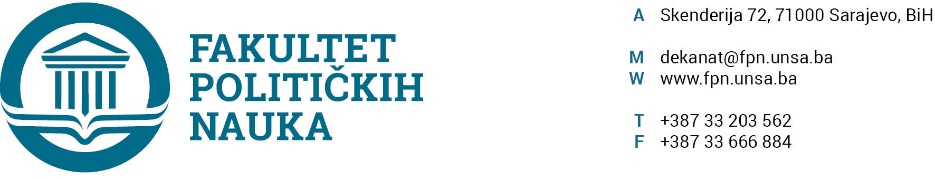 Broj: 02-1-  1372  -1/19Sarajevo, 10.12.2019.godNa osnovu člana 104. Statuta Univerziteta u Sarajevu, u skladu sa Pravilnikom o postupku ekvivalencije ranije stečenih akademskih titula odnosno naučnih i stručnih zvanja br. 01-496/17 od 19.07.2017. godine, Odlukom o visini troškova ekvivalencije br. 02-05-1224-2/18 od 25.01.2018. godine, a po prethodnoj saglasnosti sekretara, dekan donosiODLUKUO stavljanju van snage usvojenog Modela za provođenje postupka ekvivalencije ranije stečenih akademskih titula odnosno naučnih i stručnih zvanja od 18.07.2018.godineIStavlja se van snage utvrđeni Model za provođenje postupka ekvivalencije ranije stečenih akademskih titula odnosno naučnih i stručnih zvanja od 18.07.2018.godine.IIZadužuje se Komisija za provođenje postupka ekvivalencije, da u skladu sa Zakonom o visokom obrazovanju Kantona Sarajevo i Pravilnikom o sticanju i korištenju akademskih titula, stručnih i naučnih zvanja na visokoškolskim ustanovama na području kantona Sarajevo, a posebno rukovodeći se Osnovama kvalifikacijskog okvira u BiH (“Službeni glasnik BiH”br.31/11) podnese prijedlog za ekvivalncije Vijeću Fakulteta, bez  obaveze da kandidati moraju pristupiti izradi i odbrani završnog rada (kao nadomjestu za 60ECTS kredita), ako to nije nephodno uzimajući u obzir ranije izvršene obaveze, opterećenje i trenutne nastavne planove I programe prvog, drugog i trećeg ciklusa studija Fakulteta.III	Odluka stupa na snagu danom donošenja, a može se primjeniti i na kandidate koji su ranije započeli postupak ekvivalencije (a nisu izvršili obaveze izrade ili odbrane ili izradu i odbranu) završnog rada), po njihovom zahtjevu za izmjenu Zaključka Komisija za provođenje postupka ekvivalencije, a koja će postupiti po istom, uzimajući u obzir ranije izvršene obaveze i opterećenje kandidata i trenutne nastavne planove I programe prvog, drugog i trećeg ciklusa studija Fakulteta, te ako je to u interesu kandidata.Kandidatima koji su u postupku izrade i prijave završnog rada, izvršili novčane uplate za isto, a Komisija za ekvivaleciju po njihovom zahtjevu izvrši Izmjenu Zaključka Komisije i oslobodi ih obaveze prijave i odbrane završnog rada, izvršene uplate će se smatrati dijelom uplate za postupak ekvivalecije bez utvrđivanja dodatnih obaveza kadidatima.M.P.                                                                                        DEKAN____________________Prof.dr. Sead TurčaloDostaviti:Služba za nastavu i rad sa studentima;Prof.dr. Haris Cerić, predsjednik Komisije;Materijal za Vijeće;Arhivi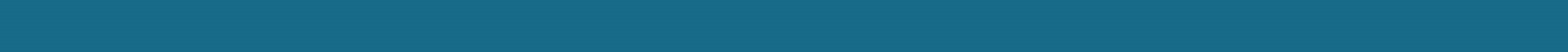 